Приложение № 18 към Заповед №РД-06-30/28.09.2020г.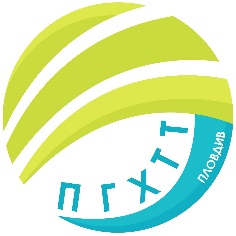 ПРОФЕСИОНАЛНА ГИМНАЗИЯ ПО ХРАНИТЕЛНИ ТЕХНОЛОГИИ ИТЕХНИКА – ГР. ПЛОВДИВe- mail: pghtt_plov@pghtt.net, http://pghtt.net/гр. Пловдив 4003, бул. „Васил Априлов” № 156, Директор: 032/95-28-38, Секретар: 032/95-50-18, Клас Х ВГРАФИК ЗА КЛАСНИ И КОНТРОЛНИ РАБОТИI СРОК НА 2020/2021 УЧЕБНА ГОДИНАинж. Людмила Ганчева,директор на ПГ по хранителни технологии и техника – гр. Пловдив	Учебен предметСептемвриОктомвриНоемвриДекемвриЯнуари	Учебен предметдата/часдата/часдата/часдата/часдата/часБългарски език и литература01.12.2020г.1-2 час/КР/21.01.2021г.5 часМатематика28.09.2020г.3 час26.10.2020г.3 час07.12.2020г.3 час/КР/11.01.2021г.3 часЧЕ – английски език24.09.2020г.2 час09.11.2020г.1 час14.12.2020г.1-2 час/КР/ЧЕ – немски език10.11.2020г.5 час12.01.2021г.5-6 час/КР/ЧЕ – руски език10.11.2020г.5 час12.01.2021г.5-6 час/КР/Информационни технологии19.11.2020г.3 часИстория и цивилизации18.09.2020г.2 час09.12.2020г.2 часГеография и икономика28.09.2020г.02.11.2020г.5 часФилософия04.11.2020г.1 часБиология и здравно образование24.11.2020г.3 часФизика и астрономия27.10.2020г.7 часХимия и опазване на околната среда18.11.2020г.6 часТехнология на храните25.09.2020г.1 час